Балқаш қаласы «Жалпы білім беретін  №5 орта мектебі» КММ9 желтоқсан күні жалпы бірыңғай «Парасаттылық» тәрбие сағаты.Қала/ауданҚамтылғанҚамтылғанФото/бейнеақпаратБАҚ немесе әлеуметтік желі парақшаларының сілтемелеріҚала/ауданОқу орындарының саныАдамдар саныФото/бейнеақпаратБАҚ немесе әлеуметтік желі парақшаларының сілтемелері№5 орта мектеп1450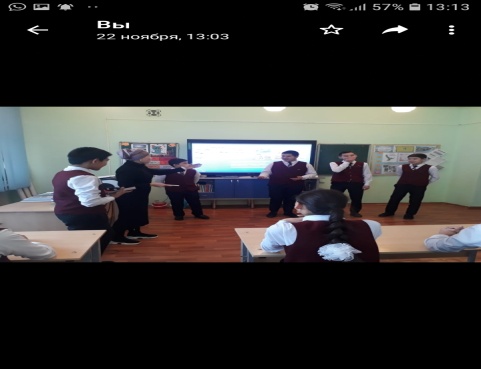 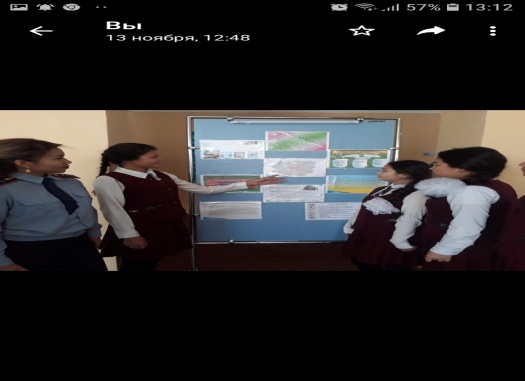 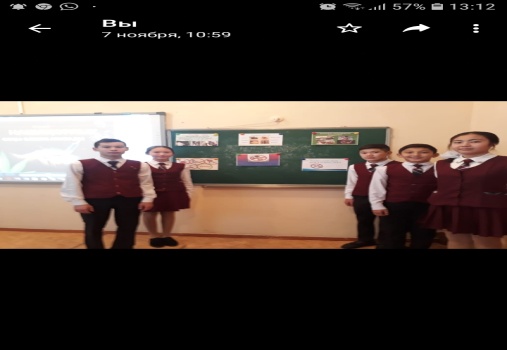 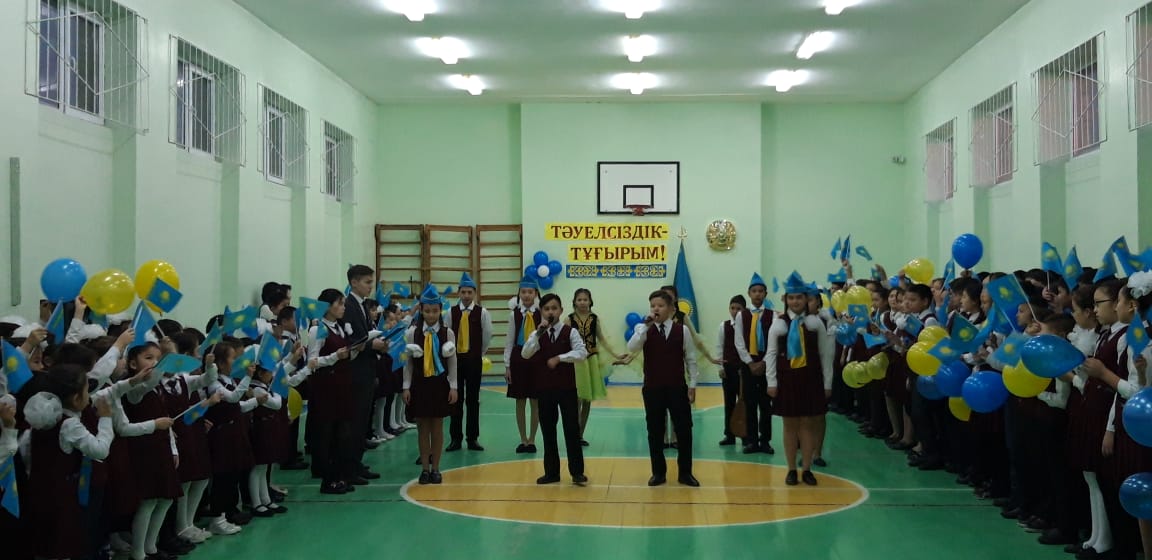 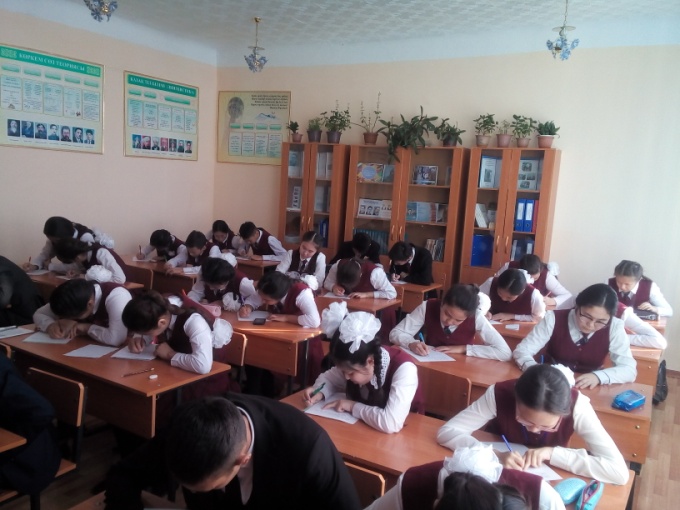 https://www.instagram.com/p/B52AWR4AUkz/?igshid=rjkstreh9026https://m.facebook.com/story.php?story_fbid=421074478779536&id=10002630961763